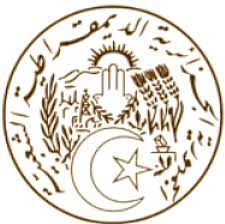 الجـمهــوريـــة الجـــزائريـــة الـــديمـقراطيــة الشــعبيـــةREPUBLIQUE ALGERIENNE DEMOCRATIQUE ET POPULAIREDéclaration de la délégation algérienne32e session du groupe de travail sur l’Examen Périodique UniverselEPU de la Nouvelle-Zélande  21/01/2019Monsieur le Président, Ma délégation souhaite une chaleureuse bienvenue à la délégation de la Nouvelle-Zélande et la remercie pour la présentation du troisième rapport de son pays.L’Algérie a examiné avec grand intérêt ce rapport et félicite la Nouvelle-Zélande pour ses politiques nationales et programmes d’action visant à promouvoir pleinement les droits de l’homme de manière coordonnée. Mon pays note avec satisfaction l’adoption par la Nouvelle-Zélande de nouvelles dispositions juridiques dans le domaine de l’éducation, notamment la loi portant modification de la loi de 2017 sur l’éducation qui fixait des objectifs et des priorités en la matière.L’Algérie souhaite faire les recommandations suivantes à la Nouvelle-Zélande :Poursuivre la politique de prévention contre la violence familiale et toute autre forme de violence ;Augmenter les aides financières destinées aux enfants en difficultés pour garantir leur droit à la scolarisation obligatoire.En conclusion, ma délégation souhaite plein succès à la Nouvelle-Zélande dans ses efforts pour la mise en œuvre des différentes recommandations qui lui ont été adressées. Je vous remercie. MISSION PERMANENTE D’ALGERIEAUPRES DE L’OFFICE DES NATIONS UNIES A GENEVE ET DES ORGANISATIONS INTERNATIONALES EN SUISSEالبعثة الدائمة للجزائر لدى مكتب الأمم المتحدة بجنيف  والمنظمات  الدولية بسويسرا